f oder v?Gleicher Laut – unterschiedliche Buchstaben 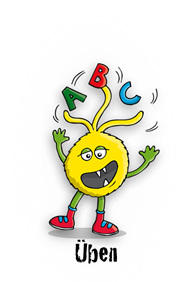 Wird das Wort mit f oder v geschrieben? 
Schreibe die Wörter unter den richtige Buchstaben.                       Kennst du noch mehr Wörter mit f oder v? Schreibe sie in die Tabelle. der Brief		der Vogel			der Vater		vielleichtder Füller		voll				verstehen		vieldie Feder		schlafen			fahren		versprechenvorlesen		fragen			fangen		die Fahrt